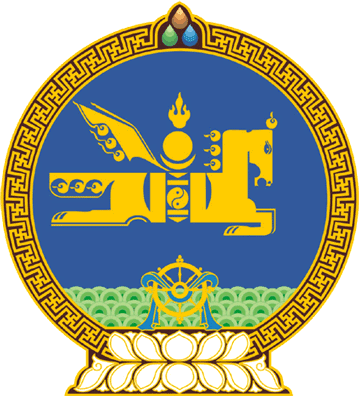 МОНГОЛ УЛСЫН ИХ ХУРЛЫНТОГТООЛ2023 оны 07 сарын 07 өдөр     		            Дугаар 74                     Төрийн ордон, Улаанбаатар хотХууль баталсантай холбогдуулан авах     арга хэмжээний тухай Монгол Улсын Их Хурлын тухай хуулийн 5 дугаар зүйлийн 5.1 дэх хэсэг, Монгол Улсын Их Хурлын чуулганы хуралдааны дэгийн тухай хуулийн 44 дүгээр зүйлийн 44.5 дахь хэсгийг үндэслэн Монгол Улсын Их Хурлаас ТОГТООХ нь:	1.Улс төрийн намын тухай хууль /Шинэчилсэн найруулга/-ийг хэрэгжүүлэхтэй холбогдуулан шаардлагатай төсвийг шийдвэрлэх, холбогдох журмыг батлахыг Монгол Улсын Засгийн газар /Л.Оюун-Эрдэнэ/, Монгол Улсын Сонгуулийн ерөнхий хороо /П.Дэлгэрнаран/-нд тус тус даалгасугай.2.Энэ тогтоолын биелэлтэд хяналт тавьж ажиллахыг Монгол Улсын Их Хурлын Төрийн байгуулалтын байнгын хороо /Н.Энхболд/, Төсвийн байнгын хороо /Г.Тэмүүлэн/-нд тус тус даалгасугай.3.Энэ тогтоолыг Улс төрийн намын тухай хууль /Шинэчилсэн найруулга/ хүчин төгөлдөр болсон өдрөөс эхлэн дагаж мөрдсүгэй.МОНГОЛ УЛСЫН ИХ ХУРЛЫН ДАРГА 				Г.ЗАНДАНШАТАР